             ҠАРАР                                                                                            ПОСТАНОВЛЕНИЕ22 июнь  2022 й.                                  №47                                   22 июня  2022 г.О рассмотрении вопросов правоприменительной практики по результатам вступивших в законную силу решений судов, арбитражных судов о признании недействительными ненормативных правовых актов, незаконными решений и действий (бездействия) органа местного самоуправления администрации сельского  поселения Кызыльский  сельсовет муниципального района Альшеевский район РБ и их должностных лицВ соответствии с пунктом 2.1 статьи 6 Федерального закона от 25.12.2008 № 273-ФЗ «О противодействии коррупции»,  Администрация 	сельского поселения Кызыльский  сельсовет муниципального 	района 	Альшеевский район Республики Башкортостан ПОСТАНОВЛЯЕТ:       1. Создать рабочую группу по рассмотрению вопросов правоприменительной практики по результатам вступивших в законную силу решений судов, арбитражных судов о признании недействительными ненормативных правовых актов, незаконными решений и действий (бездействия) сельского  поселения Кызыльский  сельсовет муниципального района Альшеевский район Республики Башкортостан и должностных лиц.2. Утвердить прилагаемые-Порядок рассмотрения вопросов правоприменительной практики по результатам вступивших в законную силу решений судов, арбитражных судов о признании недействительными ненормативных правовых актов, незаконными решений и действий (бездействия) органов местного самоуправления администрации органов местного самоуправления сельского  поселения Кызыльский  сельсовет муниципального района Альшеевский район Республики Башкортостан и их должностных лиц (приложение № 1);- Состав рабочей группы по рассмотрению вопросов правоприменительной практики по результатам вступивших в законную силу решений судов, арбитражных судов о признании недействительными ненормативных правовых актов, незаконными решений и действий (бездействия) сельского  поселения Кызыльский  сельсовет муниципального района Альшеевский район Республики Башкортостан и должностных лиц. (приложение 2).3. Контроль за исполнением настоящего постановления оставляю за собой.4. Настоящее постановление вступает в силу после официального опубликования.     Глава сельского  поселения      Кызыльский  сельсовет муниципального района      Альшеевский район Республики Башкортостан                                 Р.Ф.ИскандаровПриложение № 1Утверждено  постановлением                                                                               Администрации сельского   поселения Кызыльский сельсовет   муниципального района Альшеевский район Республики Башкортостанот №  47 от 22.06.2022года ПОРЯДОКрассмотрения вопросов правоприменительной практики по результатам вступивших в законную силу решений судов, арбитражных судов о признании недействительными ненормативных правовых актов, незаконными решений и действий (бездействия) органов местного самоуправления муниципального образования администрации сельского   поселения Кызыльский  сельсовет муниципального 	района Альшеевский район Республики Башкортостан и его должностных лиц1. Настоящий Порядок устанавливает процедуру рассмотрения вопросов правоприменительной практики по результатам вступивших в законную силу решений судов, арбитражных судов о признании недействительными ненормативных правовых актов, незаконными решений и действий (бездействия) администрации сельского поселения Кызыльский  сельсовет муниципального 	района 	Альшеевский район Республики Башкортостан (далее соответственно – Порядок, вопросы правоприменительной практики, органы местного самоуправления) в целях выработки и принятия мер по предупреждению и устранению причин выявленных нарушений.2. Рассмотрение вопросов правоприменительной практики включает в себя:- анализ вступивших в законную силу решений судов, арбитражных судов (далее – судебных решений) о признании недействительными ненормативных правовых актов, незаконными решений и действий (бездействия) органов местного самоуправления и их должностных лиц;- выявление причин, послуживших основаниями признания недействительными ненормативных правовых актов, незаконными решений и действий (бездействия) органов местного самоуправления и их должностных лиц;- последующая разработка и реализация системы мер, направленных на предупреждение и устранение указанных причин;- контроль результативности принятых мер, последующей правоприменительной практики.3. Работник администрации поселения (далее – работник), ответственный за рассмотрение вопросов правоприменительной практики, ведет учет судебных решений о признании недействительными ненормативных правовых актов, незаконными решений и действий (бездействия) администрации сельского поселения, Совета сельского  поселения и их должностных лиц.Ответственность за рассмотрение вопросов правоприменительной практики возлагается на работника администрации сельского поселения, одновременно являющегося секретарем рабочей группы по вопросам правоприменительной практики по результатам вступивших в законную силу решений судов, арбитражных судов о признании недействительными ненормативных правовых актов, незаконными решений и действий (бездействия) органов местного самоуправления и их должностных лиц4. Работник ежеквартально до 5 числа месяца, следующего за отчетным кварталом, подготавливает обобщенную информацию о вынесенных судебных решениях о признании недействительными ненормативных правовых актов, незаконными решений и действий (бездействия) органов местного самоуправления и должностных лиц с приложениями копий судебных решений.В информации отражается позиция относительно:- причин принятия органом местного самоуправления, должностным лицом ненормативных правовых актов, решений и совершения действий (бездействия), признанных судом недействительными (незаконными);- причин, послуживших основаниями признания недействительными ненормативных правовых актов, незаконными решений и действий (бездействия) органа местного самоуправления и должностных лиц.5. Сведения, предоставленные согласно пункту 4 настоящего Порядка, обобщаются и представляются председателю рабочей группы по вопросам правоприменительной практики по результатам вступивших в законную силу решений судов, арбитражных судов о признании недействительными ненормативных правовых актов, незаконными решений и действий (бездействия) органов местного самоуправления и должностных лиц (далее – рабочая группа) в срок до 10 числа месяца, следующего за отчетным кварталом.6. Председатель рабочей группы на основании материалов, полученных в соответствии с пунктом 5 настоящего Порядка, по каждому случаю признания недействительными ненормативных правовых актов, незаконными решений и действий (бездействия) органов местного самоуправления и их должностных лиц назначает дату и место проведения заседания рабочей группы, рассматривает необходимость привлечения к деятельности рабочей группы иных лиц. Заседание рабочей группы должно быть проведено не позднее 10 рабочих дней со дня получения председателем рабочей группы материалов, указанных в пункте 5 настоящего Порядка.7. Секретарь рабочей группы оповещает всех членов рабочей группы и иных лиц, определенных председателем рабочей группы, о дате, месте и времени проведения заседания рабочей группы.8. Рассмотрение вопросов правоприменительной практики может быть отложено при необходимости получения дополнительных материалов.9. В ходе рассмотрения вопросов правоприменительной практики по каждому случаю признания недействительными ненормативных правовых актов, незаконными решений и действий (бездействия) органа местного самоуправления и должностных лиц определяются:- причины принятия ненормативных правовых актов, решений и совершения действий (бездействия), признанных судом недействительными (незаконными);- причины, послужившие основаниями признания недействительными ненормативных правовых актов, незаконными решений и действий (бездействия).10. По итогам рассмотрения вопросов правоприменительной практики рабочая группа принимает решение, в котором:- устанавливается, что в рассматриваемой ситуации содержатся (не содержатся) признаки коррупционных проявлений;- даются рекомендации по разработке и принятию мер в целях предупреждения и устранения причин выявленных нарушений или устанавливается отсутствие необходимости разработки и принятия таких мер.11. В протоколе заседания рабочей группы указываются:- дата заседания, состав рабочей группы и иных приглашенных лиц;- судебный акт (акты), явившиеся основанием для рассмотрения вопросов правоприменительной практики;- фамилия, имя, отчество выступавших на заседании и краткое описание изложенных выступлений;- результаты голосования;- решение.12. В случае установления рабочей группой признаков коррупционных проявлений, послуживших основанием для принятия решения о признании недействительными ненормативных правовых актов, незаконными решений и действий (бездействия) органа местного самоуправления и должностных лиц, председателем рабочей группы направляется информация в адрес Комиссии по соблюдению требований к служебному поведению и урегулированию конфликта интересов в целях осуществления мер по предупреждению коррупции.13. Протоколы заседаний рабочей группы хранятся в администрации сельского поселения Кызыльский сельсовет.Приложение 2к постановлению Администрации сельского поселения Кызыльский сельсовет МР Альшеевский район РБ  от 22 июня 2022 года №46«О рассмотрении вопросов правоприменительной практики по результатам вступивших в законную силу решений судов, арбитражных судов о признании недействительными ненормативных правовых актов, незаконными решений и действий (бездействия) сельского   поселения Кызыльский  сельсовет муниципального 	района Альшеевский район Республики Башкортостан и должностных лиц»Составрабочей группы по рассмотрению вопросов правоприменительной практики по результатам вступивших в законную силу решений судов, арбитражных судов о признании недействительными ненормативных правовых актов, незаконными решений и действий (бездействия) сельского   поселения Кызыльский  сельсовет муниципального 	района Альшеевский район Республики Башкортостан и должностных лицПредседатель рабочей группы:   глава сельского поселения Кызыльский сельсовет;Секретарь рабочей группы:  управляющий делами сельского поселения Кызыльский сельсовет;Член рабочей группы: главный юрисконсульт  администрации муниципального района  Альшеевский район Республики Башкортостан ( по согласованию)БАШҠОРТОСТАН  РЕСПУБЛИКАҺЫӘЛШӘЙ РАЙОНЫМУНИЦИПАЛЬ РАЙОНЫНЫҢКЫЗЫЛ АУЫЛ СОВЕТЫАУЫЛ БИЛӘМӘҺЕХАКИМИӘТЕ(БАШҠОРТОСТАН РЕСПУБЛИКАҺЫӘЛШӘЙ РАЙОНЫКЫЗЫЛ АУЫЛ СОВЕТЫ)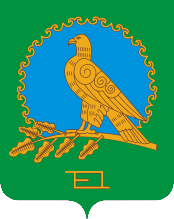               АДМИНИСТРАЦИЯСЕЛЬСКОГО ПОСЕЛЕНИЯКЫЗЫЛЬСКИЙ СЕЛЬСОВЕТМУНИЦИПАЛЬНОГО РАЙОНААЛЬШЕЕВСКИЙ РАЙОНРЕСПУБЛИКИ БАШКОРТОСТАН(КЫЗЫЛЬСКИЙ СЕЛЬСОВЕТАЛЬШЕЕВСКОГО  РАЙОНАРЕСПУБЛИКИ БАШКОРТОСТАН)